Note: this report is to be sent by the student to ubcmicb-g-grad@mail.ubc.ca and copied to the thesis advisor within the first month of graduate program.Title of research project:Summary of initial research project:List UBC courses to be taken including those that will be audited: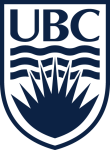 Department of Microbiology and Immunology
Graduate Program Initial Research ProjectDepartment of Microbiology and Immunology
Graduate Program Initial Research ProjectDepartment of Microbiology and Immunology
Graduate Program Initial Research ProjectStudent name:Program (MSc, PhD, MD/PhD):Thesis advisor:Date: